Publicado en Ciudad de México el 10/12/2021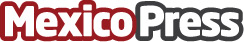 Tendencias clave que están transformando el futuro de la educación en el mundo, según HotmartEn México el 84% de los internautas han tomado un curso en línea y están dispuestos a seguir esta modalidadDatos de contacto:Norma Aparicio55 5511 7960Nota de prensa publicada en: https://www.mexicopress.com.mx/tendencias-clave-que-estan-transformando-el Categorías: Nacional Educación Marketing Ciudad de México Cursos Innovación Tecnológica http://www.mexicopress.com.mx